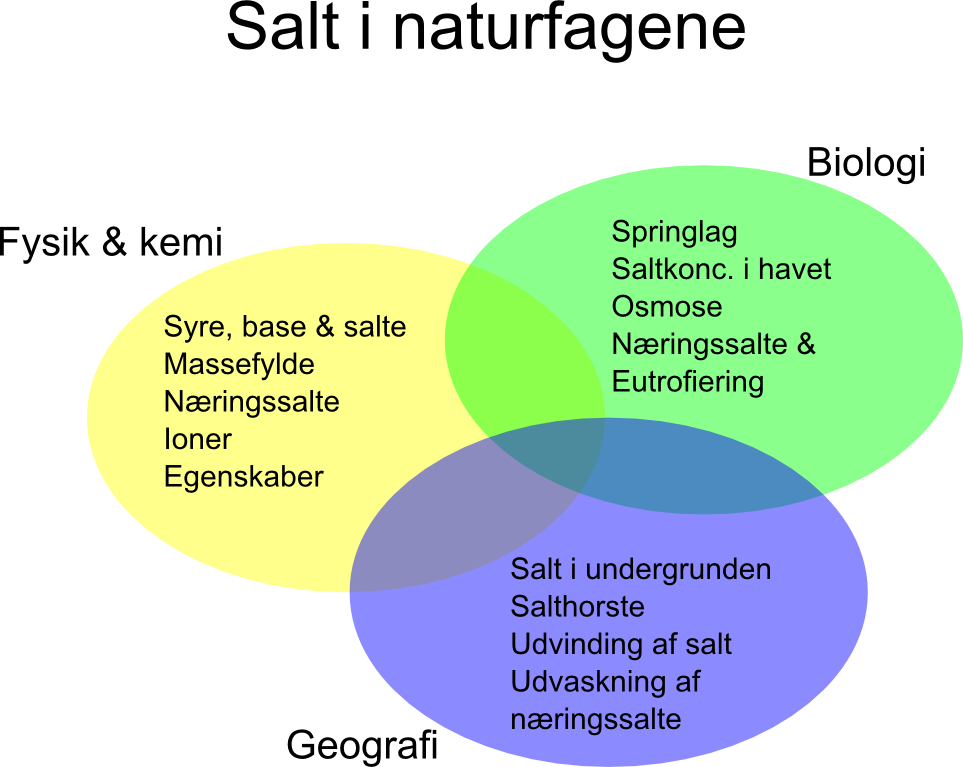 Salt er mere end det du putter på dit æg søndag morgen
Salt er fysik og kemi, men også biologi  - og salt er geografi.Forløbsbeskrivelse på tabelform - SALT:Formålet er at eleverne opnår forståelse af hvordan salt spiller en vigtig rolle i mange forskellige sammenhængeFase/varig-hedMaterialerFasebeskrivelse Arbejdsformer og organiseringLæringsmålDelproduktFaglige begreber1.Biologi4 moduler(8x45min)Mobiltelefoner
-Prod.Video-Stop.Motion(Eutrofiering)ComputerEfterbehandling- Osmose forsøg med kartofler- Lav et springlag i et lille akvarium- Salt % i havet omkring DK - vis og fortæl- Lav video/ stop-motion der forklarer hvordan eutrofiering opstårKlasseundervisning, gruppearbejde og forsøg omkring: osmose, saltprocent i havet omkring DK springlag.Næringssaltes påvirkning af havmiljøetSe lærings mål ovenforVideoer af teori og praksisOsmoseSpringlagSaltprocentNæringssalteEutrofiering1.Geografi3 moduler(6x45min)ComputerEfterbehandlinghttp://naturstyrelsen.dk/naturoplevelser/undervisning/naturkanon/undergrund/salt/
https://www.akzonobel.com/Mariager/historie/salt_i_danmark/Klasseundervisning, gruppearbejdeSe lærings mål ovenforIndsamling af videoer og information fra internettet. Sammenklipning af video og “speaking” af det faglige.Udvaskning/erosion
(næringssalte)Salt i undergrundenSalthorste/Udvinding1.Kemi9 moduler(18x45min)Mobiltelefoner-Prod.VideoComputerEfterbehandlingEks.JordbundsanalyseKlasseundervisning, gruppearbejde og forsøg om: saltesyrerbasermassefyldenæringssalteSe lærings mål ovenforMindmapsStop Motion film fra Demoskoleprojektet i kemiNæringssalte/gødningSyre/BaseNeutralisation(salt)Massefylde (Springlag)Påvisning af ioner(jordbundsanalyse)2.Fælles AR
Produkt/præsentation3 moduler(6x45min)MindmapAR App
(Aurasma, Daqri)Video til brug i AR apps Udstilling af elevproduktDemonstration af AR teknologien
Beskrivelse og motivation til produktetGruppearbejde / fælles for alleUdarbejdelse af dokumentation i form af mindmap, AR-tags, “Programmering” af AR indholdIt teknisk21’cent. skillsUdvikling af simulationer og  animationerSamling af videoer og materialer fra fagene - valg og sammensætning af informationer, videoer mm. til de forskellige ARValg at - TAGSPræsentation (væg med mindmaps og AR indhold)Samle forskellige syn og informationer på salt (egenskaber mm. - geografisk, biologisk og kemisk)Aurasma/Daqri intro
Fællesfagligt indholdPræsentation af data, forsøg og faglige tanker/tekster